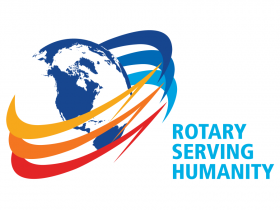 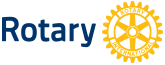               Klinga Rotaryklubb Referat Dato: 31.08.20          Klubbmøte nr:   3           	Klinga Rotaryklubb 20/21Info fra Kari- Guvernør besøk planlagt 9. september, ønsker å utsette møtet til senere, Kari sender mail til guvernør om dette.Det ble snakket om tur til Jøa 14 september, hvor mange ønsker å være med?, nærmere info kommer.3- min ved Stein- gjennomgang hjemmesiden til Klinga Rotary.no, det er lagt inn program og 3. min fremover. Han snakket også om fritt sykehusvalg, hvordan du kan gå inn å se på ventetid på ulike operasjoner.Neste 3- min Tove Brenne Kvilt.Vi hadde besøk av Håvard Vannebo som informerte oss om planer om Namsos Datasenter.Han forteller at det er økende etterspørsel etter datasenter, og iden for et i Namsos kom i 2016.De har planer om å sette opp et på Spillum, de starter i det små, og ønsker å øke etter behov.Hvorfor de ønsker å ha det i Namsos: - ønske om å etablere ny industri, rikelig fibertilgang, fornybar kraft og tilgang til flyplass.Planleggingen har pågått i 3 år, de har etablert en egen nettside: Namsos datasenter.noVinner av vinlotteri: SteinØnsker å innføre vipps, dette vil bli tatt opp på neste styremøte.Oppmøte: 10 stk.Neste møte 07.09.20 Namsos Historielag kl 1930.Starter med styremøte kl 1830.Ref. Tove Melhus